Е2-Е426 марта 2014 года в р.п Краснообск состоялась спартакиада работников образования Новосибирского района.  На торжественной церемонии открытия турнира участников приветствовала председатель районной профсоюзной организации Надежда Кошелева, пожелавшая участникам спартакиады спортивных успехов, отличного настроения и ярких побед.В рамках спартакиады в доме детского творчества «Мастер» прошел турнир по шахматам и шашкам.  В соревнованиях приняли участие 16 профсоюзных организаций и более 50 представителей образовательных учреждений района. Шахматные поединки проходили в теплой, дружеской атмосфере.  В напряженной многочасовой борьбе шахматистов места распределились следующим образом: 1группа2 группа3 группа4группа5группаЛюбители шашек, не отставая от шахматистов, боролись за каждый бал для своей команды. Результат чемпионата:1группа2 группа3 группа4группа5группаУчастники выразили искреннюю благодарность  коллективу дома творчества «Мастер». Оценив роль проведенного мероприятия, они отметили, что «В шахматах сочетаются спорт, искусство, азарт и  наука". Желаем всем участникам спартакиады  здоровья и весеннего настроения!	Пресс-центр первичной  профсоюзной организации дома детского творчества «Мастер». Новосибирский район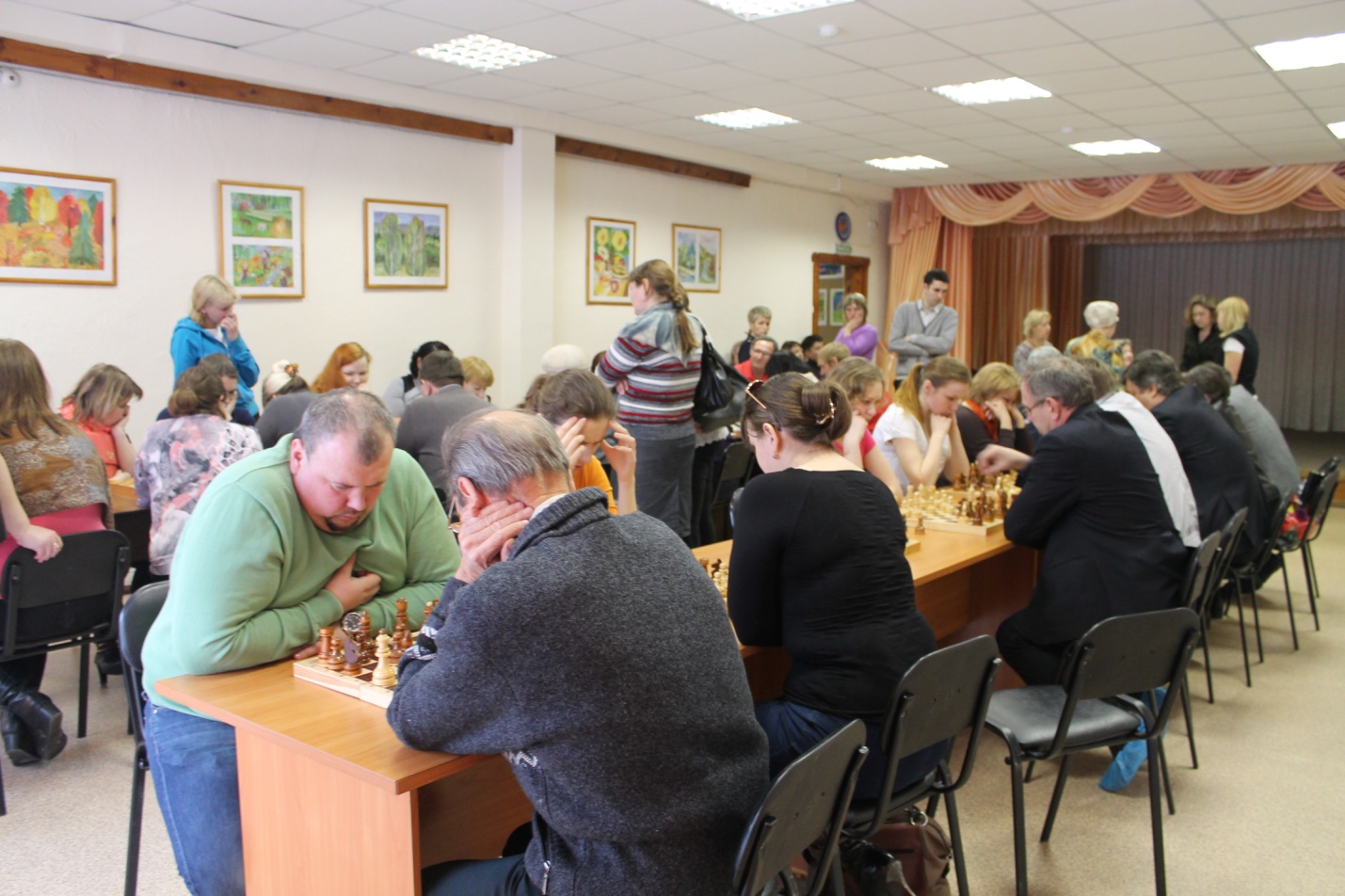 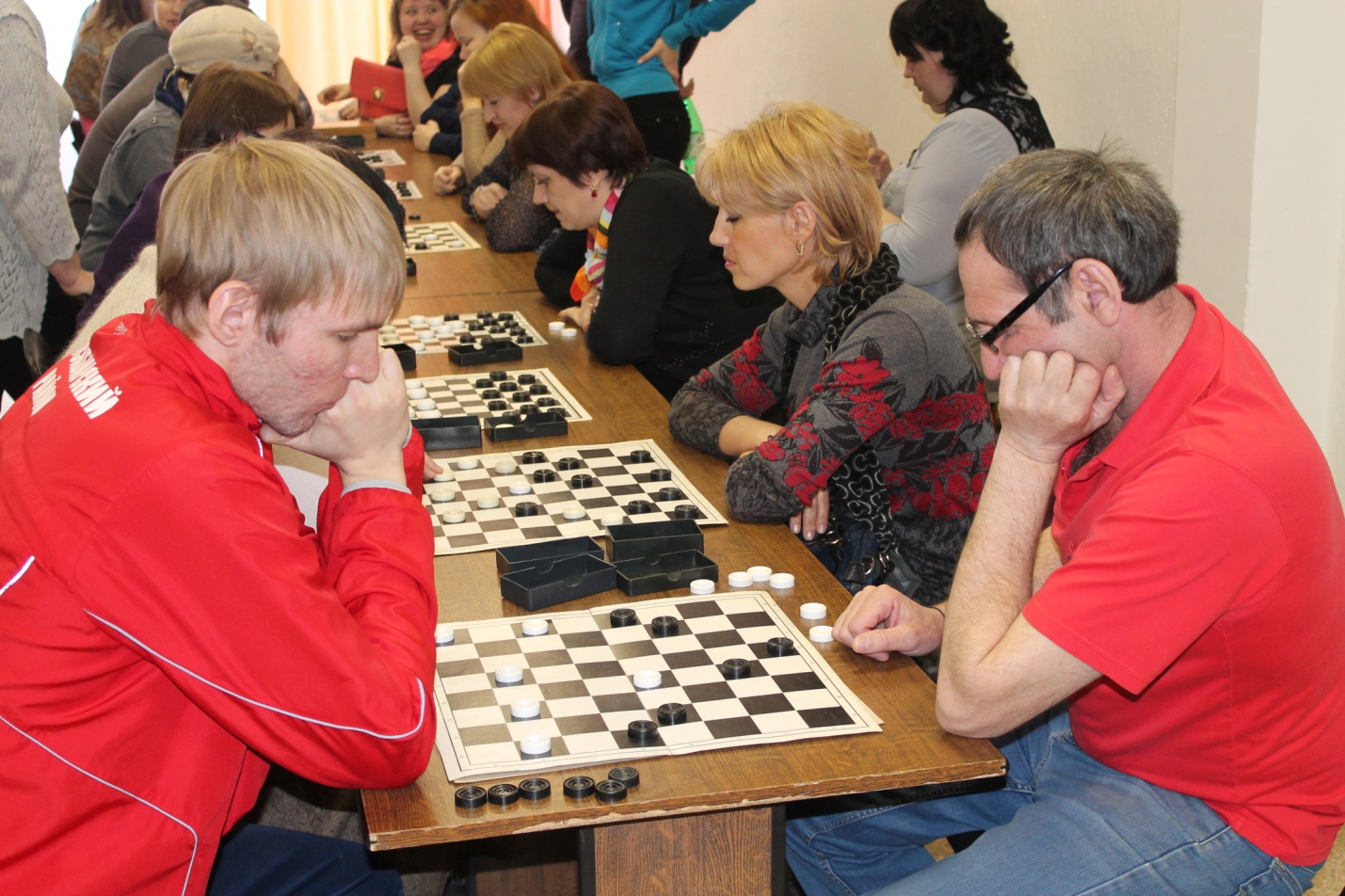 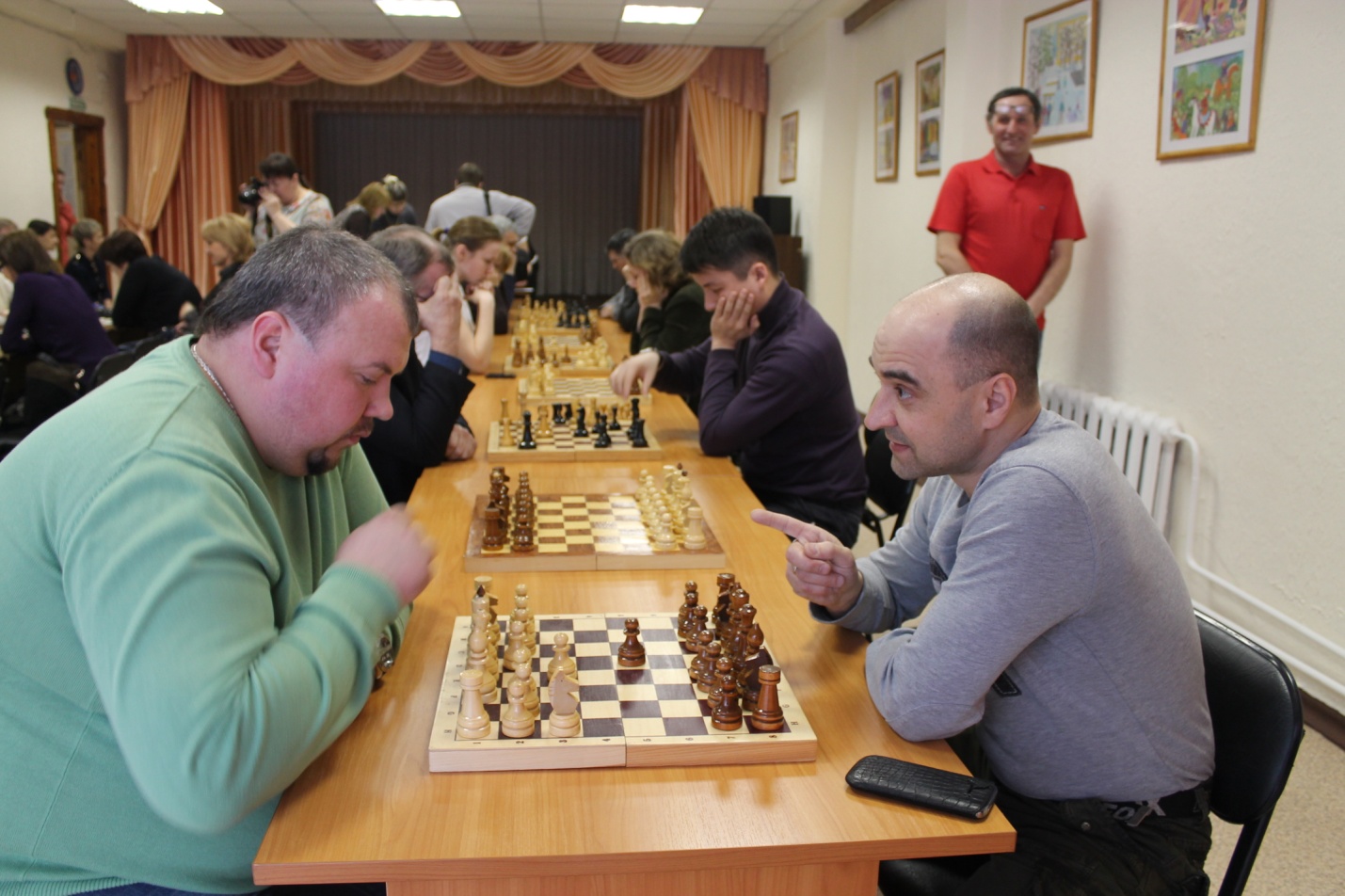 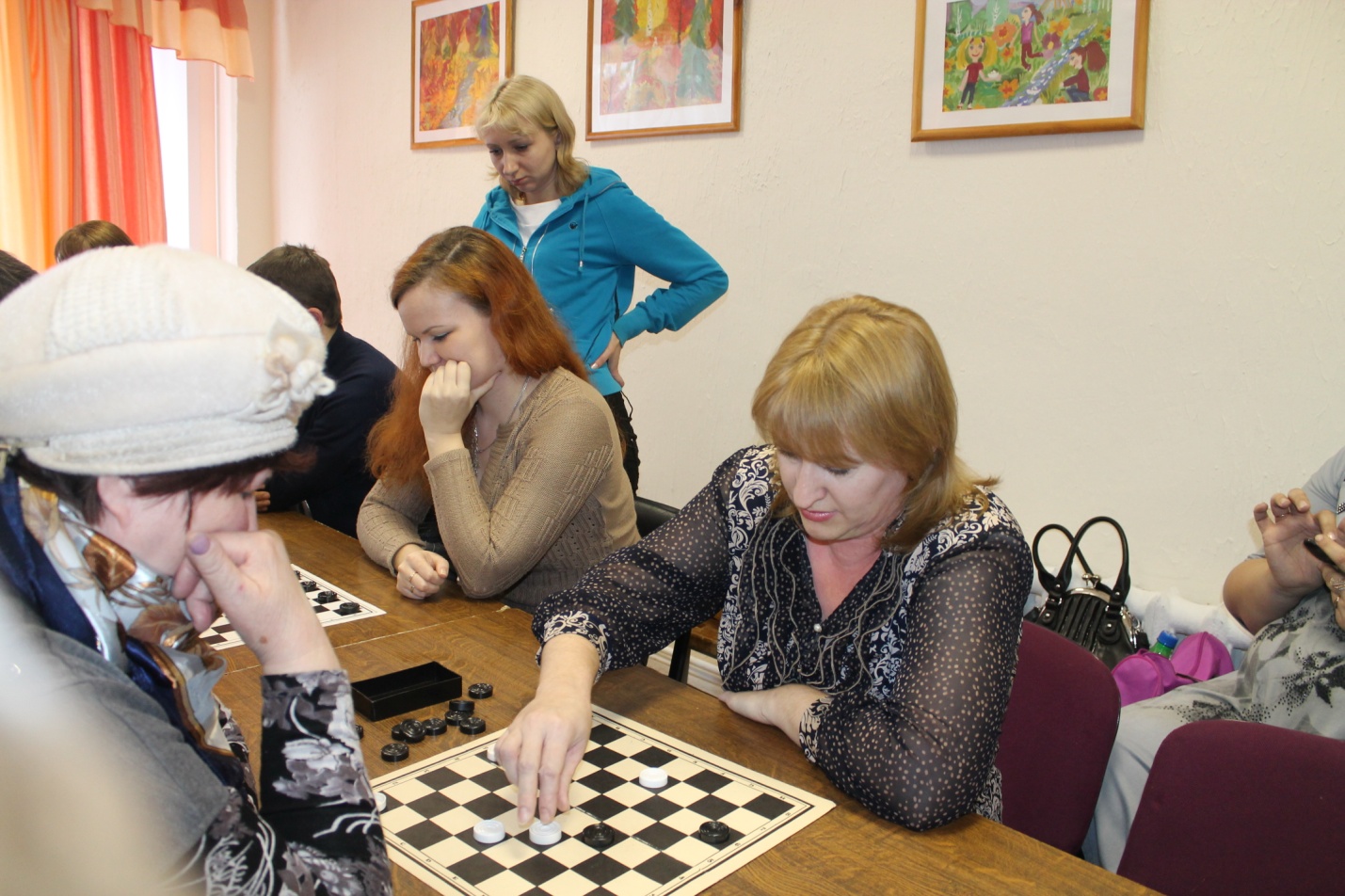 ОУместоШк.№11Шк№702Шк№25 3ОУместоШк.№1211Шк№1232Шк№32 3Шк№844Шк№475ОУместоШк.№181ОУместоБелочка1Дельфин2ОУместоМастер1СЮН2Рекорд3ОУместоШк№131Шк№11Шк№252ОУместоШк№841Шк№322Шк№1213Шк№474ОУместоШк.№181ОУместоБелочка1Дельфин2Теремокя3ОУместоМастер1Рекорд2